Załącznik nr 1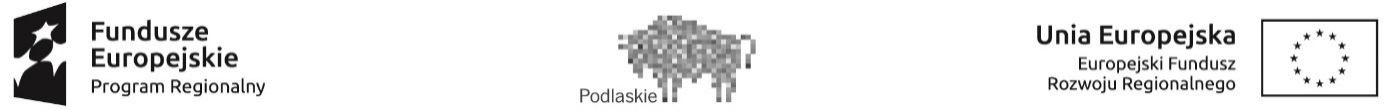 FORMULARZ  OFERTOWY  WYKONAWCYDane dotyczące wykonawcyNazwa  …………………………………………………………………………………….Siedziba ……………………………………………………………………………………Nr telefonu/faks ……………………………………………………………………………Nr NIP …………………………………………REGON ………………………………..e-mail ………………………………………………………………………………..Dane dotyczące zamawiającegoGmina Czyżew Ul. Mazowiecka 3418 – 220 CzyżewZobowiązania  wykonawcy1. Zobowiązuję się wykonać przedmiot zamówienia: usługi – prowadzenie zajęć pozalekcyjnych w przedszkolach na terenie Gminy Czyżew w ramach projektu Razem do sukcesu za cenę.  Cena ........................ zł.(słownie zł.: ......................................................................................................................)podatek Vat w wysokości ........... %UWAGA:
- wykonawcy będący płatnikami podatku VAT wpisują obowiązującą stawkę VAT,- wykonawcy nie będący płatnikami podatku VAT wpisują: "nie dotyczy",- wykonawcy, którzy są zwolnieni z podatku VAT, wpisują "zw" oraz podają  podstawę  prawną zwolnienia z VAT.W tym:Uwaga! należy wypełnić tylko tę część której dotyczy oferta.Oświadczam, że : w/w kwota obejmuje również wszelkie należności publicznoprawne (składki na ubezpieczenia społeczne, zaliczki na podatek dochodowy, względnie inne obowiązkowe należności przewidziane przepisami powszechnie obowiązującymi). W przypadku Wykonawcy będącego podmiotem gospodarczym, odpowiedzialnym za rozliczenie i odprowadzenie należności publicznoprawnych jest Wykonawca.Cena obejmuje wszystkie koszty związane z prawidłową realizacją zamówienia (z uwzględnieniem postanowień zawartych w zaproszeniu, wyjaśnień treści oraz jej modyfikacji) Podana w ofercie cena nie będzie podlegać zmianie i waloryzacji w okresie trwania umowy,Zapoznałem się z treścią zaproszenia  i nie wnoszę do niej zastrzeżeń oraz zdobyłem konieczne informacje do właściwego przygotowania oferty,Spełniam warunki udziału w niniejszym postępowaniu Akceptuję wskazany w zaproszeniu okres związania złożoną ofertą tj. 30 dni,Akceptuję bez zastrzeżeń wzór umowy i w razie wybrania mojej oferty zobowiązuję się do podpisania umowy na warunkach zawartych w zaproszeniu, w miejscu i terminie wskazanym przez zamawiającego,Zlecam podwykonawcom* wykonanie zamówienia w zakresie(jeżeli dotyczy):………………………………………………………………………………..(nazwa podwykonawcy, zakres prac)………………………………………………………………………………..(nazwa podwykonawcy, zakres prac)Osobą prowadzącą zajęcia/warsztaty/szkolenia będzie:Pan/Pani .....................................................................................................       nr telefonu komórkowego: ................................................................, która posiada (podać dla każdej części oddzielnie)………………………………………………………………………………………..doświadczenie zawodowe w liczbie ………………. miesięcy, orazbrała/ nie brała* udział przy realizacji projektu finansowanego z UE pod nazwą ……………………………………………………………………………………………Osoba/y prowadzące zajęcia:- spełniają wymogi określone Rozporządzeniem Ministra Edukacji Narodowej z dnia 12 marca 2009 r. w sprawie szczegółowych kwalifikacji wymaganych od nauczycieli oraz określenia szkół i wypadków, w których można zatrudnić nauczycieli niemających wykształcenia lub ukończonego zakładu kształcenia nauczycieli (tekst jednolity Dz. U. z 2015, poz. 1264), dotyczy części 6-14, 1-4- posiadają kwalifikacje określone w ustawie z dnia 25 września 2015 r. o zawodzie fizjoterapeuty Dz.U.2015.1994 – dotyczy części 5- posiadają kwalifikacje określone w przepisach wydanych na podstawie ustawy z dnia 26 stycznia 1982 r. - Karta Nauczyciela,- posiadają doświadczenie zawodowe w zakresie tematyki odpowiadającej przedmiotowi zamówienia.Oświadczamy, że wybór mojej (naszej) oferty będzie prowadzić do powstania u Zamawiającego obowiązku podatkowego, w związku z czym wskazuję (emy) nazwę (rodzaj) towaru/usługi, których dostawa/świadczenie będzie prowadzić do jego powstania oraz ich wartość bez kwoty podatku VAT (wg załącznika nr 11 do ustawy o podatku od towarów i usług z dnia 11.03.2004 r. (Dz. U. z 2016 r. poz. 710 ze zm.):Uwaga: nie wypełnienie przez Wykonawcę tabeli rozumiane będzie przez Zamawiającego jako informacja o tym, że wybór oferty Wykonawcy nie będzie prowadzić do powstania u Zamawiającego obowiązku podatkowego.Upoważnionym przedstawicielem do uczestnictwa w postępowaniu, do podpisywania oferty oraz innych dokumentów związanych z postępowaniem i podejmowania decyzji        w imieniu firmy jest: /imię, nazwisko / ……………………..............................................................................Tel.  ………………………………Fax. ………………………………Mail ……………………………Termin  płatności : …….. dniZobowiązuję się wykonać zamówienie: do dnia …………Inne : …………………………………………………………………Wraz z ofertą składamy następujące oświadczenia i dokumenty :………………………………………………………………………………………………………………………………………………………………………………………….………………………………………………………………………………………………………………………………………………………………………………………….……………………………………………………………………………………………Zastrzeżenie wykonawcyNiżej wymienione dokumenty składające się na ofertę nie mogą być ogólnie udostępnione :………………………………………………………………………………………………..  .........................................								          (Podpis, pieczęć)								------------------------------ 								  ( imię i nazwisko )					        Podpis uprawnionego przedstawiciela wykonawcyZałącznik nr 2			   Projekt: „Razem do sukcesu”, nr Projektu: RPO.03.01.01-20-0004/15Projekt współfinansowany przez Unię Europejską w ramach Europejskiego Funduszu SpołecznegoUmowa Nr … Wzórzawarta w dniu ……………………. r.  pomiędzy Gminą Czyżew reprezentowaną przez:Annę Bogucką – Burmistrza Czyżewa,przy kontrasygnacie Renaty Dmochowskiej - Zaremba – Skarbnika Gminy Czyżewzwaną w dalszej treści „Zamawiającym”a …………………………. NIP ……………………zwanym dalej „Wykonawcą”W rezultacie wyboru Wykonawcy w trybie ogólnoodostępnym zgodnie z art. 138o  ustawy z dnia 29 stycznia 2004 r. Prawo zamówień publicznych (tekst jednolity: Dz. U. z 2015 r. poz. 2164 ze zm.) zostaje zawarta umowa o następującej treści. § 1.Przedmiot umowyPrzedmiotem zamówienia jest prowadzenie zajęć pozalekcyjnych/szkoleń dla nauczycieli/warsztatów* dla rodziców w ………………………..(nazwa przedszkola) w ramach projektu Razem do sukcesu - …………………………………………..…….. (wpisać zakres odpowiadający zadaniu częściowemu). w ilości ………………godzin/szkoleń/warsztatów*§2Termin realizacjiWykonawca zobowiązuje się wykonać przedmiot zamówienia określony niniejszą umową w czasie ustalonym z Zamawiającym: od dnia podpisania umowy do dnia …………2018 r. §3WynagrodzenieWykonawca zobowiązuje się do przedstawienia rozliczenia za wykonaną usługę zgodnie z umową.Za wykonanie przedmiotu umowy w zakresie wskazanym w §1 niniejszej umowy wykonawca otrzyma wynagrodzenie brutto w wysokości ….. zł słownie: …W tym wynagrodzenie w przeliczeniu na jedną godzinę lekcyjną/jedno szkolenie/jedne warsztaty* wynosi brutto … zł.Ilość godzin/szkoleń/warsztatów* objętych umową wynosi: ….Wykonawcy, będący partnerami konsorcjum, zobowiązani są do przedstawienia rozliczenia za wykonaną usługę zgodnie z umową, każdy odpowiednio w przypadającej na niego części w jakiej wykonuje usługę.Wynagrodzenie będzie płatne w okresach miesięcznych na rachunek bankowy Wykonawcy w terminie 30 dni od dnia otrzymania od Wykonawcy prawidłowo wypełnionego rozliczenia. Zapłata za wynagrodzenie może ulec opóźnieniu z przyczyn niezależnych od Zamawiającego, a spowodowane nie wypłaceniem w terminie wnioskowanej transzy dotacji.Wynagrodzenie będzie płatne na rachunek bankowy wskazany na fakturze/rachunkuWynagrodzenie określone w pkt 2 obejmuje wszystkie koszty związane z realizacją zamówienia i nie podlega waloryzacji.W przypadku nie wykonania usługi lub wykonania jej w sposób nienależyty Zamawiający ma prawo do proporcjonalnego pomniejszenie wysokości wynagrodzenia lub rozwiązania umowy.W przypadku gdy Wykonawca powierzył realizację części zadania podwykonawcom, zapłata wynagrodzenia nastąpi po przedstawieniu pisemnego oświadczenia podwykonawcy że wszystkie należności podwykonawców z tytułu zrealizowanych przez niech części przedmiotu zostały przez wykonawcę uregulowane. § 4Obowiązki WykonawcyWykonawca wykonywać będzie powierzone mu obowiązki w czasie określonym łączną liczbą godzin zajęć. Wykonawca wykonywać będzie powierzone mu obowiązki zgodnie z harmonogramem i planem zajęć, Do obowiązków Wykonawcy należy w szczególności:wykonanie przedmiotu umowy z należytą starannością,wykorzystanie zakupionych w ramach projektu pomocy dydaktycznych, materiałów i urządzeń do prowadzenia zajęć,przekazania Zamawiającemu harmonogramu i programu zajęć objętych zamówieniem w ciągu 14 dni od dnia podpisania umowy dla zajęć/szkoleń/warsztatów planowanych do przeprowadzenia do 30.06.2017r i w terminie do 15 września 2017r dla zajęć/szkoleń/warsztatów* planowanych do przeprowadzenia do 30.06.2018r r. z podziałem na klasy, grupy, datą realizacji zajęć, godziną realizowanych zajęćprzeprowadzenie rekrutacji na zajęcia zgodnie z dokumentacją przekazaną przez Zamawiającego,prowadzenia dziennika zajęć i udostępniania do wglądu personelowi projektu,przekazywania do Zamawiającego do 10-go kolejnego miesiąca dziennika zajęć do wglądu oraz rachunku za przeprowadzone zajęcia w danym miesiącu,przestrzeganie liczebności uczniów na zajęciach zgodnie z rozporządzeniem ministra edukacji narodowej z dnia 30 kwietnia 2013 r. w sprawie zasad udzielania                                 i organizacji pomocy psychologiczno-pedagogicznej w publicznych przedszkolach, szkołach i placówkach,przestrzeganie ustawy o ochronie danych osobowych dotyczących uczestników projektu,wykonanie dokumentacji z prowadzonych zajęć (min. 5 zdjęć)poinformowanie uczestników zajęć o dofinansowaniu ze środków z Europejskiego Funduszu Społecznego na lata 2014-2020,oznakowanie zakupionego sprzętu, wyposażenia naklejkami przekazanymi przez Zamawiającego.§ 5KonsorcjumPostanowienia niniejszego paragrafu mają zastosowanie wyłącznie w przypadku, gdy Wykonawcą usługi jest konsorcjum.Konsorcjum obowiązane jest działać za pośrednictwem wyodrębnionego lidera oraz po przedłożeniu umowy konsorcjum, zawierającej upoważnienie dla lidera do działania w imieniu i na rzez uczestników konsorcjum.Partnerzy konsorcjum odpowiadają solidarnie, niepodzielnie i wspólnie za wykonanie przedmiotu umowy. Uczestnicy konsorcjum ponoszą solidarną odpowiedzialność za niewykonanie lub nienależyte wykonanie przedmiotu umowy. Partnerem odpowiedzialnym, stosownie do umowy konsorcjum z dnia ................... 2016r. i pełnomocnikiem upoważnionym do reprezentowania partnerów konsorcjum wobec Zamawiającego – działającym w imieniu i na rzecz dowolnego bądź wszystkich partnerów konsorcjum oraz do prowadzenia całokształtu spraw związanych z realizacją umowy jest ……§ 6PodwykonawcyUsługi objęte umową Wykonawca wykona przy udziale Podwykonawcówa) ……………………………. (nazwa Podwykonawcy) w zakresie następujących rodzajów usług: …………………………………………………………………………………………… …………………………………………………………………………………………… b) ……………………………… (nazwa Podwykonawcy) w zakresie następujących rodzajów usług: …………………………………………………………………………………………… ……………………………………………………………………………………………Wykonawca odpowiada za działania i zaniechania Podwykonawców jak za własne.Wykonawca zapewnia, że Podwykonawcy będą przestrzegać wszelkich postanowień niniejszej umowy. Wykonawca zapewnia, że podwykonawca posiada kwalifikacje do prowadzenia zajęć/szkoleń/warsztatów*.Wykonawca zobowiązany jest na żądanie Zamawiającego udzielić mu wszelkich informacji dotyczących podwykonawców.Powierzenie jakichkolwiek prac, poza zakresem wskazanym w ust. 1, na rzecz Podwykonawcy musi być zgłoszone Zamawiającemu. Do zawarcia przez Wykonawcę umowy z Podwykonawcą jest wymagana zgoda Zamawiającego. § 7Kary umowneZamawiający nałoży na wykonawcę kary umowne w następujących sytuacjach:1. Za niewykonanie usługi w terminie z przyczyn leżących po stronie wykonawcy – Wykonawca zapłaci karę umowną w wysokości 0,2% wartości umowy za każdy dzień zwłoki,2. W przypadku odstąpienia od umowy z winy Wykonawcy – 10% wartości umowy 3. Za niewykonanie lub nienależyte wykonanie umowy przez Wykonawcę skutkujące niezrealizowaniem projektu Wykonawca zapłaci karę umowną w wysokości 50%§ 8Ewentualne spory powstałe w związku z realizacja niniejszej umowy będzie rozstrzygał sąd miejscowo właściwy dla siedziby Zamawiającego.§ 9Zmiany w umowieZamawiający przewiduje możliwość zmiany osoby realizującej usługę wskazanej w ofercie Wykonawcy:1) na etapie realizacji zamówienia zmiana osoby wskazanej w ofercie Wykonawcy, stanowiącej załącznik do umowy, jest dopuszczalna tylko w wyjątkowych wypadkach losowych, na okres zdarzenia losowego np. choroby.2) zmiana osoby prowadzącej zajęcia/szkolenia/warsztaty* wskazanej w ofercie Wykonawcy wymaga spełnienia łącznie następujących warunków:- Wykonawca wystąpi z wnioskiem do Zamawiającego opisując zdarzenie losowe, o którym mowa w ppkt 1,- Wykonawca wskaże nowego nauczyciela, który musi posiadać doświadczenie zawodowe nie mniejsze niż wymagane w SIWZ;- Zamawiający udzieli Wykonawcy pisemnej zgody na zmianę prowadzącego zajęcia.Zamawiający przewiduje możliwość zmiany terminu realizacji przedmiotu zamówienia z przyczyn niezależnych od Zamawiającego.§ 10W sprawach nieuregulowanych umową mają zastosowanie odpowiednio przepisy ustawy Prawo zamówień publicznych, Kodeksu cywilnego oraz ustawy Prawo budowlane. § 11Umowę sporządzono w trzech jednobrzmiących egzemplarzach: dwa egzemplarze dla Zamawiającego, jeden dla Wykonawcy. 	Wykonawca								 Zamawiający 						              								Kontrasygnata Skarbnika*- niepotrzebne skreślićczęśćIlość godzinCena za 1 godz. brutto w złotychCena brutto za całą część w złotych1Zaj. logopedyczne Czyżew700 godz.2Zaj. logopedyczne Rosochate Kościelne630 godz.3Zaj. logopedyczne Dąbrowa Wielka140 godz.4Zaj. rewalidacyjne Czyżew560 godz.5Zaj. rehabilitacyjne Czyżew140 godz.6Zaj. teatralne Czyżew70 godz.7Zaj. teatralne Rosochate Kościelne70 godz.8Zaj. teatralne Dąbrowa wielka70 godz.9Zaj. muzyczno-plastyczne Czyżew140 godz.10Zaj. muzyczno-plastyczne Rosochate Kościelne140 godz.11Zaj. muzyczno-plastyczne Dąbrowa Wielka70 godz.12Język angielski Czyżew560 godz.13Język angielski Rosochate Kościelne140 godz.14Język angielski Dąbrowa Wielka70 godz.częśćSzkolenia/warsztatyilośćCena brutto za 1 szkolenie/warsztatyCena za całą część15Szkolenia dla nauczycieli12 szkoleń16Warsztaty dla rodziców24 warsztatylpNazwa (rodzaj) towaru/usługi, których dostawa/świadczenie będzie prowadzić do powstania obowiązku podatkowego u ZamawiającegoWartość bez kwoty podatku VAT towaru/usługi123